Anmeldung zum 46. BG - Freiluftturnier 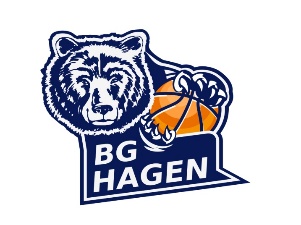 vom 26.- 28. Juni 2020 in Hagen „auf Emst“ (Schulhof Grundschule Emst)Anmeldungen: 	NICHT als Foto, nicht als Pages usw. 	nur als pdf- oder (Windows) word-Datei -	per Mail an: sand@bghagen.de	o. per Fax an: 02331 590024	o. per PostAn:	BG Hagen	Annett Sand	Dahlienstr. 10	58095 HagenIch melde meine Mannschaft zum 46. BG - Freiluftturnier in Hagen an.	Datum: _	Der Name der Mannschaft lautet Unser Team wird Aufbauten für Rückzugsmöglichkeiten vornehmen:	  auf der Wiese 	 auf dem SchulhofDas Startgeld von 70,00 € (je Team u. Kategorie) wurde mit Angabe des Teamnamens am   auf das Konto der BG Hagen IBAN: DE26 4505 0001 0107 0211 53 (Sparkasse HagenHerdecke) überwiesen.Die Startgebühr enthält wieder eine Sicherheitspauschale von 20,- €, Änderungen beim Zelten auf der Wiese behalten wir uns vor. Aufbauten auf der Wiese sind bis So spätestens 18°° abzubauen, auf dem Schulhof bis spätestens Mo 18°°. Die Rückzugsorte sind sauber zu hinterlassen. Es besteht weiterhin ein Parkverbot auf der Wiese. Auch zum Be- und Entladen ist das Abstellen von Fahrzeugen auf der Wiese nicht gestattet. Die Eingrenzung der Wiese ist zu respektieren.Bei schlechtem Wetter verfällt das Startgeld zugunsten der Organisations- und Standkosten.
Eine E-Mail-Adresse für die Zusendung des Spielplans habe ich oben angegeben. Sollte diese fehlen, ist eine Zusendung des Spielplans nicht möglich. Ich erkläre als Verantwortlicher der Mannschaft, dass die Teilnahmebedingungen mit der Anmeldung bzw. Zahlung der Startgebühr anerkannt und erfüllt werden.Der oben angegebene Absender ist die gültige Adresse, an die sich der Veranstalter bei Rückfragen wenden kann.
(Anmeldungen per Facebook, WhatsApp, telefonisch usw. sind nicht möglich.) (Infos auch auf der Homepage: www.bghagen.de oder in den Facebook Gruppen: BG Hagen und BG Freiluftturnier)Wir melden unser Team in folgender Kategorie:	Rookies: (vereinslos/Anfänger)	 nicht Freitag	möglichst 	Fr. ab   Uhr	Sa ab   Uhr	Mixed: (offen) 	 nicht Freitag	möglichst 	Fr. ab   Uhr	Sa ab   Uhr 	Hobby: (KL, BL)	 nicht Freitag	möglichst 	Fr. ab   Uhr	Sa ab   Uhr	Experten: (LL, OL, RL, JBBL, NBBL)	 nicht Freitag	möglichst 	Fr. ab   Uhr	Sa ab   UhrBesondere Wünsche hier eintragen Bei zu geringer Anzahl von Meldungen in Kategorie Experten, werden diese auf Kategorie Hobby aufgeteilt.Wir versuchen, möglichst viele Wünsche zu erfüllen, können dies aber nicht garantieren.Teams stellen Bälle, Schiedsrichter und Kampfgericht bei den Spielen.Neu: Die Teilnahme ist nur bei bestätigter Anmeldung möglich. Allein die Überweisung der Startgebühren gilt nicht als Anmeldung! Speisen und Getränke sind beim Turnier zu erwerben. Deshalb möchten Teams, die auf das Mitbringen eigener Getränke in Form von Bierkästen und Bierdosen usw. nicht verzichten können, von einer Anmeldung absehen. Das Verwenden von Glas ist im gesamten Park verboten, insbesondere auf der Wiese sowie in der Halle. 
Auch das Verstreuen von Konfetti ist - aus Gründen der Sicherheit und Sauberkeit - nicht mehr gestattet.An dieser Freizeitveranstaltung dürfen nur Aktive teilnehmen, die krankenversichert sind und auf jeglichen Schadensersatz- oder Schmerzensgeldansprüche gegenüber dem Veranstalter verzichten.Voraussichtlich findet im Rahmen des BG-FLT am Samstag 14°° wieder das Baumstammwerfen der DEK statt. Nähere Infos hierzu folgen.Mit der Speicherung, Übermittlung und Verarbeitung der aufgeführten personenbezogenen Daten gemäß EU-DSGVO nur und ausschließlich zum Zwecke der Veranstaltung ist der Teamverantwortliche einverstanden. Ein berechtigter Widerruf ist möglich. Während des Turniers werden unter Umständen Foto-, Ton- und Filmaufnahmen angefertigt, die in verschiedenen on- und offline Medien veröffentlicht werden. Diese Aufnahmen sind mit der bildlichen Darstellung von anwesenden Personen verbunden, wobei die Personenauswahl zufällig erfolgt. Eine Darstellung der Bilder erfolgt auf der Vereinshomepage, Printmedien und Social-Media-Kanälen (Facebook, Instagram) des Veranstalters. Damit und mit weiteren Ergänzungen auf der Homepage www.fichte-hagen.de erkläre ich mich mit der Anmeldung einverstanden. Meldungen (Eingang der Anmeldung u. der Gebühren) sind ab sofort, spätestens bis zum 30. Mai 2020 möglich.Absender = Teamverantwortlicher:Absender = Teamverantwortlicher:Absender = Teamverantwortlicher:Absender = Teamverantwortlicher:Name:Vorname:StraßePLZOrtE-MailHandy:Tel.